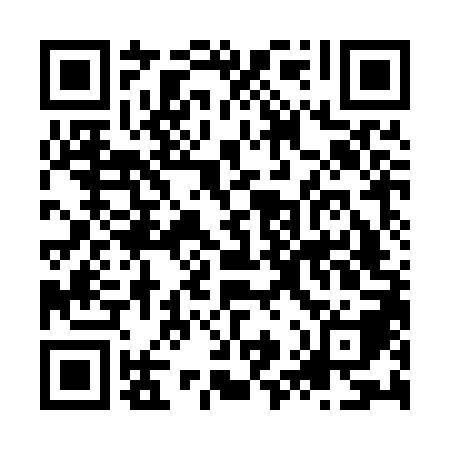 Ramadan times for Moroak, AustraliaMon 11 Mar 2024 - Wed 10 Apr 2024High Latitude Method: NonePrayer Calculation Method: Muslim World LeagueAsar Calculation Method: ShafiPrayer times provided by https://www.salahtimes.comDateDayFajrSuhurSunriseDhuhrAsrIftarMaghribIsha11Mon5:265:266:3812:454:046:526:527:5912Tue5:275:276:3812:454:046:526:527:5913Wed5:275:276:3812:454:046:516:517:5814Thu5:275:276:3812:444:046:506:507:5715Fri5:275:276:3912:444:046:496:497:5716Sat5:275:276:3912:444:036:496:497:5617Sun5:285:286:3912:444:036:486:487:5518Mon5:285:286:3912:434:036:476:477:5419Tue5:285:286:3912:434:036:476:477:5420Wed5:285:286:3912:434:036:466:467:5321Thu5:285:286:3912:424:036:456:457:5222Fri5:285:286:3912:424:036:446:447:5123Sat5:285:286:4012:424:026:446:447:5124Sun5:295:296:4012:414:026:436:437:5025Mon5:295:296:4012:414:026:426:427:4926Tue5:295:296:4012:414:026:426:427:4927Wed5:295:296:4012:414:026:416:417:4828Thu5:295:296:4012:404:016:406:407:4729Fri5:295:296:4012:404:016:396:397:4630Sat5:295:296:4012:404:016:396:397:4631Sun5:295:296:4012:394:016:386:387:451Mon5:295:296:4112:394:006:376:377:442Tue5:305:306:4112:394:006:376:377:443Wed5:305:306:4112:384:006:366:367:434Thu5:305:306:4112:384:006:356:357:425Fri5:305:306:4112:383:596:356:357:426Sat5:305:306:4112:383:596:346:347:417Sun5:305:306:4112:373:596:336:337:408Mon5:305:306:4112:373:586:336:337:409Tue5:305:306:4112:373:586:326:327:3910Wed5:305:306:4212:363:586:316:317:38